Supplementary materialExtracellular electron transfer via outer membrane cytochromes in a methanotrophic bacterium Methylococcus capsulatus (Bath)
Kenya Tanaka1, Sho Yokoe2, Kensuke Igarashi3, Motoko Takashino3, Masahito Ishikawa2,4, Katsutoshi Hori2, Shuji Nakanishi1,4*, and Souichiro Kato3,4*1 Graduate School of Engineering Science, Osaka University, Toyonaka, Osaka, Japan2 Department of Biomolecular Engineering, Graduate School of Engineering, Nagoya University, Furo-cho, Chikusa-ku, Nagoya, Japan3 Bioproduction Research Institute, National Institute of Advanced Industrial Science and Technology (AIST), Sapporo, Japan4 Research Center for Solar Energy Chemistry, Osaka University, Toyonaka, Osaka, Japan* For correspondence: Dr. Shuji Nakanishi, E-mail: nakanishi@chem.es.osaka-u.ac.jpDr. Souichiro KatoE-mail: s.katou@aist.go.jpFig. S1, Table S1-S2Figure S1. Production of Fe(II) via reduction of ferrihydrite by the −Cu and +Cu cells of M. capsuatus (Bath) in the presence or absence of methanol. Data are presented as means of triplicate experiments, and error bars represent standard deviation.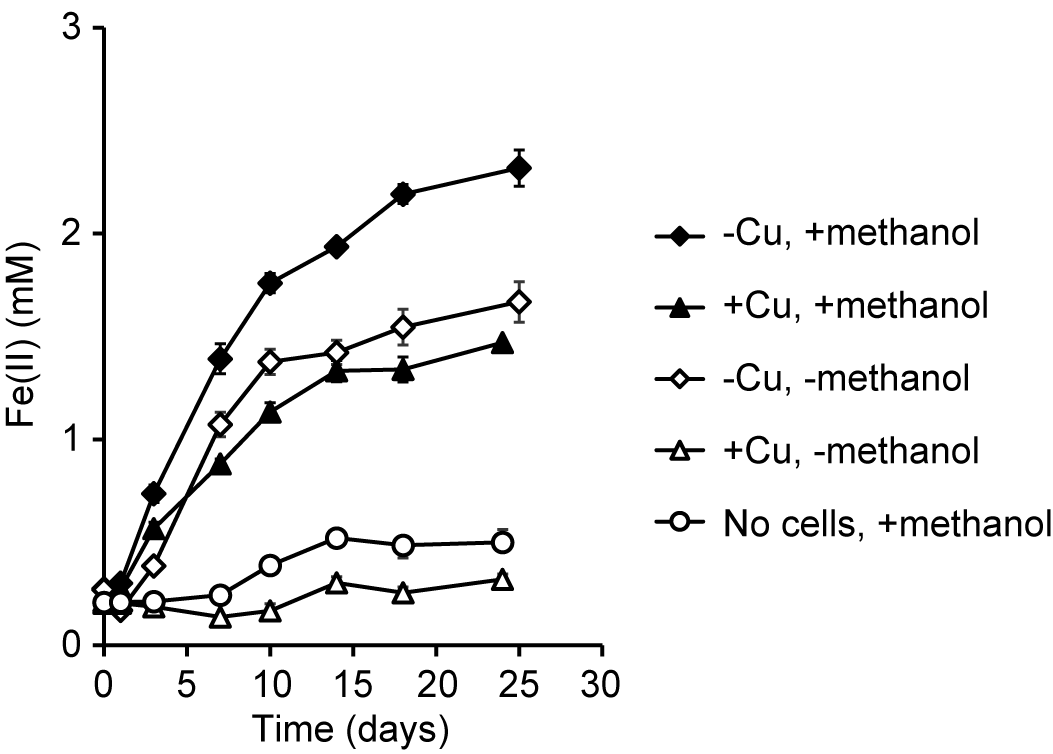 Table S1. Primers used for qRT-PCR.Table S2. Primers used for construction of the mutant strain.Primer nameTarget geneSequence (5′ to 3′)MmoX_129FmmoXGAC CAA GTA CGC CAC CAA GTMmoX_332RmmoXTCC AGG AAG TTC GAA ACC ACPmoA_338FpmoAACT TCC CGA TCA ACT TCG TGPmoA_534RpmoACAT CAG CAT GCC GTT GTA TTMCA0421_1850FMCA0421TCT ACG ACG CCT ATC CGT TCMCA0421_2041RMCA0421TTG ATG TCG AAA CCC TCC TCMopB_57FmopBACA GGC CGA AGA GAC TTT CAMopB_246RmopBGGT GGT GTT GCC TTC GTA ATPrimer nameSequence (5′ to 3′)MCA0421_upstFCGA ATT CCT GCA GCC CGG GGG ATC GGA ACA GGT CGG GAA GAA TGMCA0421_upstRGGT CTG GAG ATG TCG TAG ATG TCG ATG GMCA0421_dwstFATC TAC GAC ATC TCC AGA CCA GCT TCA TCMCA0421_dwstRCGG CCG CTC TAG AAC TAG TGG ATC CGG GAT AAG GAT TGG CGT TCMCA0421_SeqFGTG AAC AGG ATG AAC AGC AGG ATG CCG ACGMCA0421_SeqRGTT GAG GGT GTT GTA AGG AAT GAG CGG ATT G